Vecné učenie: 3.ročník, B-variantTéma: Semafor a dopravná značka prechod pre chodcov.ÚLOHA: Porozmýšľaj, aké značky sú na obrázku. Vedel by si povedať, kde sa nachádzajú tieto značky? Načo nám slúžia? Skús ich správne vymaľovať. Pomôcť si môžeš obrázkom.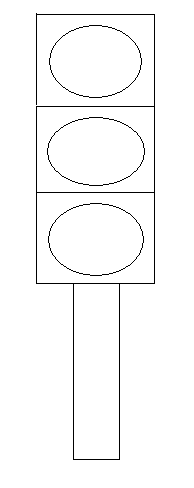 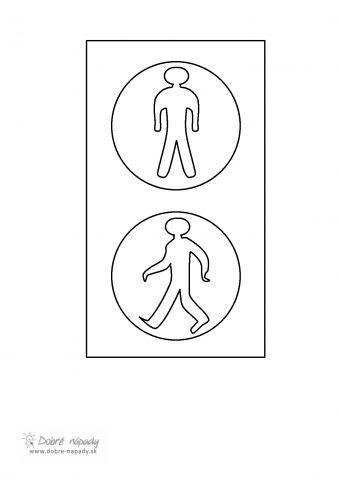 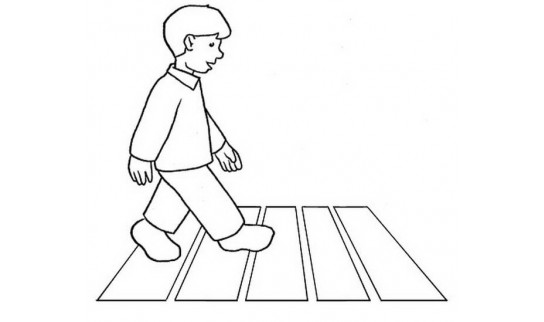 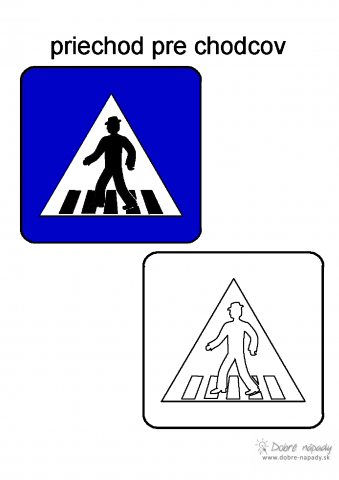 